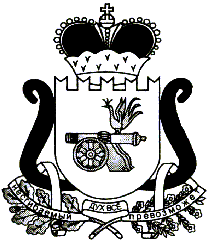 АДМИНИСТРАЦИЯ   МУНИЦИПАЛЬНОГО ОБРАЗОВАНИЯ«ЕЛЬНИНСКИЙ  РАЙОН» СМОЛЕНСКОЙ ОБЛАСТИП О С Т А Н О В Л Е Н И Е от 28.07.2023  № 541г. ЕльняО внесении изменений в муниципальную программу «Обеспечение сохранности документов Архивного фонда РФ в муниципальном образовании «Ельнинский район» Смоленской области»Администрация муниципального образования «Ельнинский район» Смоленской областип о с т а н о в л я е т:1. Внести изменения в муниципальную программу «Обеспечение сохранности документов Архивного фонда РФ в муниципальном образовании «Ельнинский район» Смоленской области», утверждённую постановлением Администрации муниципального образования «Ельнинский район» Смоленской области от 09.12.2013 № 738  (в редакции постановлений Администрации муниципального образования «Ельнинский район» Смоленской области от 24.12.2013 № 810, от 22.09.2014 № 639, от 06.11.2014 № 731, от 09.12.2014 № 797, от 17.02.2015 № 94, от 23.06.2015 № 247, от 26.11.2015 № 486, от 05.02. 2016 № 84, от 13.09.2016 № 919, от 21.02.2017 № 170, от 22.01.2018 № 40, от 21.02.2019 №118, от 10.02.2023 № 104, от 19.06.2023 № 408) следующие изменения:1.1.  Пункт 1 «Основные положения» раздела 2 в паспорте муниципальной программы «Обеспечение сохранности документов Архивного фонда РФ в муниципальном образовании «Ельнинский район» Смоленской области» изложить в следующей редакции:   1.2. Пункт 4 раздела 2 «Финансовое обеспечение муниципальной программы» изложить в следующей редакции:   1.3. Раздел 6 муниципальной программы изложить в следующей редакции:   «Сведения о финансировании структурных элементов муниципальной                       программы «Обеспечение сохранности документов Архивного фонда РФ в муниципальном образовании «Ельнинский район» Смоленской области»2. Контроль за исполнением настоящего постановления возложить на  управляющего делами Администрации муниципального образования «Ельнинский район» Смоленской области О.Н. Климову.Глава муниципального образования «Ельнинский район» Смоленской области 				Н.Д. МищенковОтветственный исполнитель муниципальной программы Ответственный исполнитель муниципальной программы Архивный отдел Администрации муниципального образования «Ельнинский район» Смоленской областиАрхивный отдел Администрации муниципального образования «Ельнинский район» Смоленской областиПериод (этапы) реализацииПериод (этапы) реализацииэтап I: 2013 – 2017 годыэтап II: 2018 – 2022 годыэтап III: 2023 – 2025 годыэтап I: 2013 – 2017 годыэтап II: 2018 – 2022 годыэтап III: 2023 – 2025 годыЦель муниципальной программыЦель муниципальной программыСоздание эффективной системы организации хранения дел Архивного фонда РФ, находящихся в муниципальном архиве»Создание эффективной системы организации хранения дел Архивного фонда РФ, находящихся в муниципальном архиве»Объем финансового обеспечения за весь период реализации (по годам реализации и в разрезе источников финансирования на очередной финансовый год и 1, 2-й годы планового периода)Объем финансового обеспечения за весь период реализации (по годам реализации и в разрезе источников финансирования на очередной финансовый год и 1, 2-й годы планового периода)Общий объем финансирования составляет 246,2 тыс.рублей, из них:2013 – 2022 годы – 191,9 тыс.рублей;2023 – 2025 годы – 54,3 тыс.рублей, в том числе по годам:2023 год – 54,3 тыс.рублей,2024 год – 0,0 тыс.рублей,2025 год – 0,0 тыс.рублейИсточники финансирования муниципальной программы - бюджет муниципального образования «Ельнинский район» Смоленской областиОбщий объем финансирования составляет 246,2 тыс.рублей, из них:2013 – 2022 годы – 191,9 тыс.рублей;2023 – 2025 годы – 54,3 тыс.рублей, в том числе по годам:2023 год – 54,3 тыс.рублей,2024 год – 0,0 тыс.рублей,2025 год – 0,0 тыс.рублейИсточники финансирования муниципальной программы - бюджет муниципального образования «Ельнинский район» Смоленской областиНаименование муниципальной программы/ источник финансового обеспеченияВсегоОбъем финансового обеспечения по годам (этапам) реализации, тыс. рублейОбъем финансового обеспечения по годам (этапам) реализации, тыс. рублейОбъем финансового обеспечения по годам (этапам) реализации, тыс. рублейНаименование муниципальной программы/ источник финансового обеспеченияВсего2023 год 2024 год2025 год12345Муниципальная программа «Обеспечение сохранности документов Архивного фонда РФ в муниципальном образовании «Ельнинский район» Смоленской области» (всего), в том числе:54,354,30,00,0федеральный бюджет0,00,00,00,0областной бюджет0,00,00,00,0            бюджет муниципального             образования54,354,30,00,0внебюджетные средства0,00,00,00,0№п/пНаименованиеИсточник финансового обеспечения (расшифро-вать)Объем средств на реализацию муниципальной программы на очередной финансовый год и плановый период (по этапам реализации), тыс. рублейОбъем средств на реализацию муниципальной программы на очередной финансовый год и плановый период (по этапам реализации), тыс. рублейОбъем средств на реализацию муниципальной программы на очередной финансовый год и плановый период (по этапам реализации), тыс. рублейОбъем средств на реализацию муниципальной программы на очередной финансовый год и плановый период (по этапам реализации), тыс. рублей№п/пНаименованиеИсточник финансового обеспечения (расшифро-вать)всего2023 год2024 год2025 год12345671Комплекс процессных мероприятий «Создание  эффектной системы организации хранения  дел  Архивного фонда РФ находящихся в муниципальном архиве»54,354,3001.1Приобретение :расходных материалов (информационный стенд, таблички, коробов);штемпельной продукции(штампов в количестве 7 шт);офисной мебелибюджет муниципального образования «Ельнинский район» Смоленской области29,2       8,316,829,2     8,316,80      000      00Итого по комплексу процессных мероприятийбюджет муниципального образования «Ельнинский район» Смоленской области54,354,30,00,0Всего по муниципальной программе, в том числе:бюджет муниципального образования «Ельнинский район» Смоленской областиВсего по муниципальной программе, в том числе:бюджет муниципального образования «Ельнинский район» Смоленской области54,354,354,354,300,00,00,00,0Отп.1 экз. – в делоРазослать: пр., архив.отд., бух., Исп. С.В. Архиповаотд.экон., фин.упр.тел. 4-18-6828.07.2023Разработчик:С.В. Архиповател. 4-18-6828.07.2023Визы:А.Б. Лысенков     _____________«___»______ 2023 г.Е.И. Зайцева            _____________«___»______ 2023 г.Т.В. Орещенкова  _____________«___»______ 2023 г.О.Н. Климова   _______________«___»______ 2023 г.